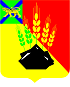 ДУМАМИХАЙЛОВСКОГО МУНИЦИПАЛЬНОГО  РАЙОНА  Р Е Ш Е Н И Е с. Михайловка07.10.2021 г.	                                                                                  № 129 О награждении Почетной грамотой ДумыМихайловского муниципального района        Руководствуясь  Положением  «О Почетной грамоте и Благодарственном письме Думы Михайловского муниципального района», утвержденным решением Думы Михайловского муниципального района № 111 от 25.08.2016 года и на основании ходатайства  начальника управления по вопросам образования администрации Михайловского муниципального района,  Дума Михайловского муниципального района					Р Е Ш И Л А:       1.1. Наградить Почетной грамотой Думы Михайловского муниципального района за личный вклад в воспитание и образование подрастающего поколения, активную результативную профессиональную деятельность и в честь Международного Дня Учителя следующих педагогических работников:       1.1. Аношко Олесю Николаевну - учителя истории муниципального бюджетного общеобразовательного учреждения «Средняя общеобразовательная школа с. Первомайское» Михайловского муниципального района;       1.2. Кожукалову Марину Вячеславовну - воспитателя муниципального дошкольного образовательного бюджетного учреждения детского сада общеразвивающего вида № 32 «Росинка» п. Новошахтинский  Михайловского муниципального района;       1.3  Ошарову Олесю Владимировну - воспитателя муниципального дошкольного образовательного бюджетного учреждения детского сада «Буратино» с. Михайловка Михайловского муниципального района       2.  Настоящее  решение вступает в силу со дня его принятия.Председатель Думы Михайловскогомуниципального района                                                                 Н.Н.Мельничук   